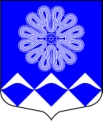 РОССИЙСКАЯ ФЕДЕРАЦИЯАДМИНИСТРАЦИЯ МУНИЦИПАЛЬНОГО ОБРАЗОВАНИЯПЧЕВСКОЕ СЕЛЬСКОЕ ПОСЕЛЕНИЕКИРИШСКОГО МУНИЦИПАЛЬНОГО РАЙОНА ЛЕНИНГРАДСКОЙ ОБЛАСТИПОСТАНОВЛЕНИЕот 30 июля 2015 года                                                                       № 85д.ПчеваО внесении изменений в Положение о комиссии по соблюдению требований к служебному поведению муниципальных служащих муниципального образования Пчевское сельское поселение Киришского муниципального района Ленинградской области и урегулированию конфликта интересов, утвержденное постановлениемот 29.09.2014 № 84В соответствии с Указом Президента Российской Федерации от 08.03.2015 № 120 «О некоторых вопросах противодействия коррупции»,  Администрация муниципального образования Пчевское сельское поселение Киришского муниципального района Ленинградской областиПОСТАНОВЛЯЕТ:       1. Внести в Положение о комиссии по соблюдению требований  к служебному поведению муниципальных  служащих муниципального образования Пчевское сельское поселение Киришского  муниципального района Ленинградской области и урегулированию конфликта  интересов, утвержденное постановлением от 29.09.2014 № 84следующие изменения:в пункте 1 раздела III:подпункт «г» дополнить абзацем следующего содержания:"заявление муниципального служащего о невозможности выполнить требования Федерального закона от 7 мая 2013 г. № 79-ФЗ "О запрете отдельным категориям лиц открывать и иметь счета (вклады), хранить наличные денежные средства и ценности в иностранных банках, расположенных за пределами территории Российской Федерации, владеть и (или) пользоваться иностранными финансовыми инструментами" (далее - Федеральный закон "О запрете отдельным категориям лиц открывать и иметь счета (вклады), хранить наличные денежные средства и ценности в иностранных банках, расположенных за пределами территории Российской Федерации, владеть и (или) пользоваться иностранными финансовыми инструментами") в связи с арестом, запретом распоряжения, наложенными компетентными органами иностранного государства в соответствии с законодательством данного иностранного государства, на территории которого находятся счета (вклады), осуществляется хранение наличных денежных средств и ценностей в иностранном банке и (или) имеются иностранные финансовые инструменты, или в связи с иными обстоятельствами, не зависящими от его воли или воли его супруги (супруга) и несовершеннолетних детей;";подпункт «з» изложить в следующей редакции:«з) поступившее уведомление коммерческой  или  некоммерческой  организации   о   заключении   с гражданином,  замещавшим   должность   муниципальной    службы   в муниципальном органе, трудового или гражданско-правового договора на выполнение работ (оказание услуг), если отдельные функции муниципального управления данной организацией входили в его должностные (служебные) обязанности, исполняемые во время замещения должности в муниципальном органе, при условии,  что  указанному гражданину комиссией ранее было отказано во вступлении в трудовые и гражданско-правовые отношения  с  указанной  организацией  или  что вопрос о даче согласия такому гражданину на замещение им  должности в коммерческой или некоммерческой организации либо на выполнение им работы на условиях гражданско-правового договора в коммерческой или некоммерческой организации комиссией не рассматривался.». пункт 11 раздела III изложить в следующей редакции:«11. Заседание    комиссии     проводится     в     присутствии муниципального служащего, в  отношении  которого  рассматривается вопрос о соблюдении  требований  к  служебному  поведению  и  (или) требований об урегулировании конфликта интересов,  или  гражданина, замещавшего  должность  муниципальной  службы  в  муниципальном органе. При наличии письменной просьбы  муниципального  служащего или гражданина,  замещавшего  должность  муниципальной  службы  в муниципальном органе, о рассмотрении указанного вопроса  без  его участия заседание комиссии проводится в его  отсутствие.  В  случае неявки  на  заседание  комиссии  муниципального  служащего   (его представителя)    или     гражданина,     замещавшего     должность муниципальной    службы    в    муниципальном  органе    (его представителя), при отсутствии письменной просьбы  муниципального служащего или указанного гражданина о рассмотрении данного  вопроса без  его  участия  рассмотрение  вопроса  откладывается.  В  случае повторной неявки указанных лиц  без  уважительных  причин  комиссия может принять решение о рассмотрении данного вопроса  в  отсутствие муниципального служащего или  гражданина,  замещавшего  должность муниципальной службы в муниципальном органе. В случае неявки на заседание комиссии гражданина, замещавшего должность муниципальной  службы в муниципальном  органе (его представителя), при условии, что указанный гражданин сменил место жительства и были предприняты все меры по информированию его о дате проведения заседания комиссии, комиссия может принять решение о рассмотрении данного вопроса в отсутствие указанного гражданина."1.3. дополнить пунктом 15.1. следующего содержания:«15.1. По итогам  рассмотрения  вопроса,  указанного  в  абзаце четвертом подпункта "г" пункта 1 раздела III  настоящего  Положения,  комиссия принимает одно из следующих решений:     а) признать,  что  обстоятельства,  препятствующие  выполнению требований Федерального закона "О запрете отдельным категориям  лиц открывать  и  иметь  счета  (вклады),  хранить  наличные   денежные средства  и  ценности  в  иностранных  банках,   расположенных   за пределами  территории  Российской  Федерации,   владеть   и   (или)пользоваться  иностранными  финансовыми  инструментами",   являются объективными и уважительными;     б) признать,  что  обстоятельства,  препятствующие  выполнению требований Федерального закона "О запрете отдельным категориям  лиц открывать  и  иметь  счета  (вклады),  хранить  наличные   денежные средства  и  ценности  в  иностранных  банках,   расположенных   за пределами  территории  Российской  Федерации,   владеть   и   (или)пользоваться иностранными финансовыми инструментами",  не  являются объективными и уважительными. В этом  случае  комиссия  рекомендует руководителю муниципального органа применить  к  муниципальному служащему конкретную меру ответственности.»1.4. дополнить пунктом 15.2. следующего содержания:«15.2. По итогам рассмотрения вопроса, указанного в абзаце втором подпункта  "в"  пункта 1 раздела III настоящего Положения, комиссия принимает одно из следующих решений:     а) установить,  что  сведения,  представленные муниципальным служащим в соответствии с  подпунктом  "а"  пункта  1  Положения  о проверке   достоверности   и   полноты   сведений,   представляемых гражданами,  претендующими  на  замещение  должностей   муниципальной службы,  и муниципальными  служащими Администрации МО Пчевское сельское поселение Киришского муниципального района Ленинградской области, и соблюдения муниципальными служащими  требований  к служебному  поведению,  являются достоверными  и полными;     б) установить,  что сведения,  представленные  муниципальным служащим  в  соответствии  с  подпунктом  "а"  пункта  1 Положения, названного   в   подпункте   "а"   настоящего   пункта,    являются недостоверными   и   (или)   неполными.   В  этом  случае комиссия рекомендует  руководителю  муниципального  органа   применить   к муниципальному  служащему конкретную меру ответственности.»1.5. дополнить пунктом 15.3. следующего содержания:«15.3. По итогам рассмотрения вопроса, указанного в абзаце третьем подпункта  "в"  пункта 1 раздела III настоящего Положения, комиссия принимает одно из следующих решений:     а) установить,    что   муниципальный   служащий   соблюдал требования  к  служебному   поведению   и   (или)   требования   об урегулировании конфликта интересов;     б) установить,  что муниципальный  служащий   не   соблюдал требования   к   служебному   поведению   и   (или)  требования  об урегулировании  конфликта  интересов.  В   этом   случае комиссия рекомендует    руководителю   муниципального    органа   указать муниципальному служащему на недопустимость нарушения требований кслужебному поведению и (или) требований об урегулировании конфликта интересов либо применить к  государственному  служащему  конкретную меру ответственности.»1.6. дополнить пунктом 15.4. следующего содержания:«15.4. По итогам рассмотрения вопроса, указанного в абзаце втором подпункта  "г"  пункта 1 раздела III настоящего Положения, комиссия принимает одно из следующих решений:     а) дать   гражданину   согласие   на   замещение  должности  в коммерческой или  некоммерческой  организации  либо  на  выполнение работы на условиях гражданско-правового договора в коммерческой или некоммерческой   организации,    если    отдельные    функции    по муниципальному   управлению   этой  организацией  входили  в  его должностные (служебные) обязанности;     б) отказать  гражданину  в  замещении должности в коммерческой или некоммерческой организации либо в выполнении работы на условиях гражданско-правового  договора  в  коммерческой  или некоммерческой организации,  если отдельные функции по муниципальному управлению этой   организацией   входили   в   его   должностные   (служебные) обязанности, и мотивировать свой отказ.»     1.7. дополнить пунктом 15.5. следующего содержания:«15.5. По итогам рассмотрения вопроса, указанного в абзаце третьем подпункта  "г"  пункта 1 раздела III настоящего Положения, комиссия принимаетодно из следующих решений:     а) признать,  что  причина   непредставления   муниципальным служащим   сведений   о  доходах,  об  имуществе  и  обязательствах имущественного    характера    своих    супруги     (супруга)     и несовершеннолетних детей является объективной и уважительной;      б) признать,  что  причина   непредставления   муниципальным служащим   сведений   о  доходах,  об  имуществе  и  обязательствах имущественного    характера    своих    супруги     (супруга)     и несовершеннолетних  детей  не является уважительной.  В этом случае комиссия рекомендует муниципальному  служащему  принять  меры  по представлению указанных сведений;     в) признать,  что  причина   непредставления   муниципальным служащим   сведений   о  доходах,  об  имуществе  и  обязательствах имущественного    характера    своих    супруги     (супруга)     и несовершеннолетних детей необъективна и является способом уклоненияот  представления  указанных  сведений.  В  этом  случае  комиссия рекомендует   руководителю   муниципального  органа  применить  к муниципальному служащему конкретную меру ответственности.»     1.8. дополнить пунктом 15.6. следующего содержания:«15.6. По итогам рассмотрения вопроса, указанного в подпункте  "е"  пункта 1 раздела III настоящего Положения, комиссия принимает одно из следующих решений:     а) признать,  что  сведения,  представленные   муниципальным служащим являются достоверными и полными;     б) признать,  что  сведения,  представленные  муниципальным служащим являются недостоверными  и  (или)  неполными.   В   этом   случае  комиссия рекомендует  руководителю  муниципального  органа   применить   к муниципальному служащему конкретную меру ответственности и  (или) направить материалы, полученные в результате осуществления контроля за расходами, в органы прокуратуры  и  (или)  иные  государственные органы в соответствии с их компетенцией.»     1.9. дополнить пунктом 16.1. следующего содержания:«16.1. По итогам рассмотрения  вопросов, указанных  в  подпунктах "в", "г", "е" и "з" пункта 1 раздела III настоящего Положения, и при наличии к тому  оснований комиссия  может  принять  иное  решение,  чем  это предусмотрено  пунктами  15.1, 15.2, 15.3, 15.4, 15.5,15.5, 15.6  и   16   настоящего Положения. Основания и мотивы принятия такого решения  должны  быть отражены в протоколе заседания комиссии.»        2. Разместить настоящее постановление на сайте муниципального образования Пчевское сельское поселение и опубликовать в газете «Пчевский вестник».       3. Постановление  вступает в силу со дня подписания.Глава администрации                                                                        Д.Н. Левашов                                                     Разосланы: в дело 3, Прокуратура, сайт, газета «Пчевский вестник».Исп. Колобова Н.С.